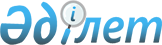 2015 жылға субсидиялар алуға арналған өтінімді ұсыну мерзімдерін және басым ауыл шаруашылығы дақылдарының оңтайлы себу мерзімдерін айқындау туралыҚостанай облысы Қарасу ауданы әкімдігінің 2015 жылғы 9 шілдедегі № 175 қаулысы. Қостанай облысының Әділет департаментінде 2015 жылғы 13 тамызда № 5800 болып тіркелді

      «Қазақстан Республикасындағы жергілікті мемлекеттік басқару және өзін-өзі басқару туралы» Қазақстан Республикасының 2001 жылғы 23 қаңтардағы Заңының 31-бабына, Қазақстан Республикасы Ауыл шаруашылығы министрінің міндетін атқарушысының 2015 жылғы 27 ақпандағы № 4-3/177 бұйрығымен бекітілген, Басым дақылдар өндіруді субсидиялау арқылы өсімдік шаруашылығының шығымдылығын және өнім сапасын арттыруды, жанар-жағармай материалдарының және көктемгі егіс пен егін жинау жұмыстарын жүргізу үшін қажетті басқа да тауарлық-материалдық құндылықтардың құнын және ауыл шаруашылығы дақылдарын қорғалған топырақта өңдеп өсіру шығындарының құнын субсидиялау қағидаларының 10-тармағына сәйкес, Қарасу ауданының әкімдігі ҚАУЛЫ ЕТЕДІ:



      1. 2015 жылғы 1 маусымнан бастап 15 маусымға дейін субсидиялар алуға арналған өтінімді ұсыну мерзімдері айқындалсын.



      2. Осы қаулының қосымшасына сәйкес 2015 жылға субсидияланатын басым ауыл шаруашылығы дақылдарының әрбір түрі бойынша оңтайлы себу мерзімдері айқындалсын.



      3. Осы қаулы алғашқы ресми жарияланған күнінен кейін күнтізбелік он күн өткен соң қолданысқа енгізіледі және 2015 жылғы 1 мамырдан бастап туындаған қатынастарға таратылады.      Аудан әкімі                                А. Шәмшиев

Әкімдіктің        

2015 жылғы 9 шілдедегі  

№ 175 қаулысына қосымша   2015 жылға арналған субсидияланатын басым ауыл шаруашылығы

дақылдарының әрбір түрі бойынша оңтайлы себу мерзімдері
					© 2012. Қазақстан Республикасы Әділет министрлігінің «Қазақстан Республикасының Заңнама және құқықтық ақпарат институты» ШЖҚ РМК
				№Басым ауыл шаруашылығы дақылдарының атауыСебу мерзімдері1Жаздық жұмсақ бидай15 мамырдан бастап

12 маусымға дейін2Жаздық қатты бидай, қытайбұршақ18 мамырдан бастап

5 маусымға дейін3Арпа, сұлы15 мамырдан бастап

15 маусымға дейін4Дәмді-бұршақты дақылдар15 мамырдан бастап

10 маусымға дейін5Қарақұмық, тары20 мамырдан бастап

15 маусымға дейін6Күнбағыс10 мамырдан бастап

5 маусымға дейін 7Зығыр12 мамырдан бастап

5 маусымға дейін8Рапс20 мамырдан бастап

8 маусымға дейін9Жаздық арыш18 мамырдан бастап

8 маусымға дейін10Мақсары10 мамырдан бастап

2 маусымға дейін11Қыша22 мамырдан бастап

8 маусымға дейін12Жемшөптік дақылдар (біржылдық шөптер, көпжылдық шөптер)бірінші мерзім 1 мамырдан бастап 10 маусымға дейін, екінші мерзім 5 шілдеден бастап 30 тамызға дейін13Бірінші, екінші және үшінші жылы өсіп жатқан көп жылдық бұршақ тұқымдас шөптербірінші мерзім 1 мамырдан бастап 10 маусымға дейін, екінші мерзім 5 шілдеден бастап 30 тамызға дейін14Шабындық алқаптарды шөп егіп жаңарту және (немесе түпкілікті жақсарту) үшін бірінші, екінші және үшінші жылдары өсіп жатқан көп жылдық шөптербірінші мерзім 1 мамырдан бастап 10 маусымға дейін, екінші мерзім 5 шілдеден бастап 30 тамызға дейін15Сүрлемдік жүгері және күнбағыс15 мамырдан бастап

5 маусымға дейін16Картоп5 мамырдан бастап

10 маусымға дейін17Көкөністер25 сәуірден бастап

15 маусымға дейін